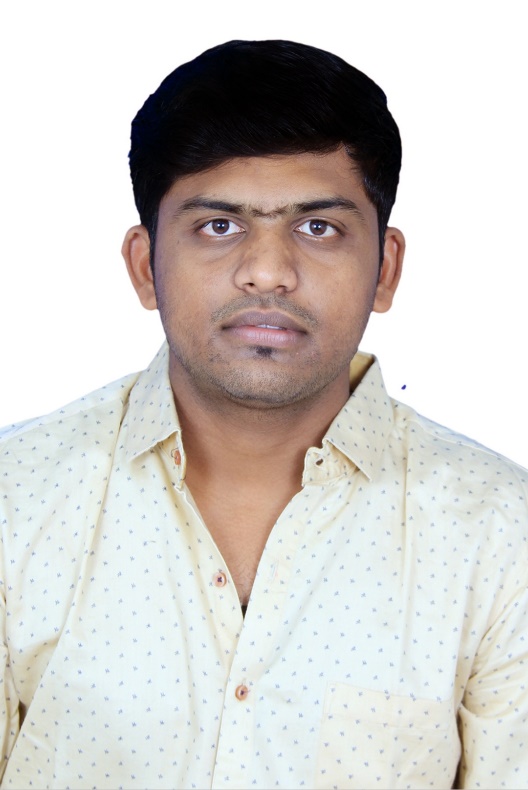 Dr. Mahesh Harishchandra HamandMBBSMD (Community Medicine) fromGovt Medical College, Latur